 Formularz reklamacyjny (data) ........./........../202…./…….(litera) -wypełnia Elterm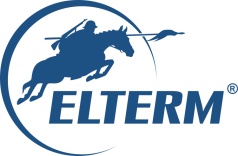 Data zakupu        /        /20…..             A. Numer seryjny kotła: B. Dane Sprzedawcy: C. Numer faktury sprzedaży: D. Czy reklamacja wynika z uszkodzenia transportowego (Tak/Nie):  E. Czy spisano w obecności kuriera protokół uszkodzenia paczki (Tak/Nie): F. Czy kocioł pracował poprawnie zanim nastąpiła awaria (Tak/Nie): G. Proszę podać pod jakie zabezpieczenie elektryczne podłączony jest kocioł (A): H: Proszę podać jakie ciśnienie jest w instalacji (bar):  I. Opis uszkodzenia / wadliwej pracy urządzenia:J. Dane użytkownika (Imię, Nazwisko, telefon, e-mail): Wypełnia dział serwisowy i dział sprzedażyK. Rozwiązanie problemu - lista komponentów do wymiany:L. Akceptacja ewentualnych kosztów przez klienta (Tak/Nie): M. Data wykonania naprawy (jeśli dotyczy): N. Data wysyłki kotła/części serwisowych (jeśli dotyczy):: O. Numer faktury za naprawę (jeśli dotyczy):Przed dokonaniem zgłoszenia reklamacyjnego proszę o zapoznanie się z instrukcją obsługi oraz filmem montażowym dostępnym w serwisie Youtube. Jeśli rozwiązanie problemu, którego dotyczy reklamacja jest w nich opisane, serwis może obciążyć Państwa kosztami jego usunięcia.W miarę możliwości prosimy o załączenie zdjęć usterki oraz całego kotła z podłączeniami.-